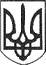 РЕШЕТИЛІВСЬКА МІСЬКА РАДАПОЛТАВСЬКОЇ ОБЛАСТІВИКОНАВЧИЙ КОМІТЕТРІШЕННЯ31 березня 2023 року 									№ 53Про взяття на квартирний облік дитини, позбавленоїбатьківського піклування Бакунець М.О.Відповідно до п.п. 2 п. „а” ст. 30 Закону України „Про місцеве самоврядування в Україні”, ст. 39, 46 Житлового кодексу України, ст. 33 Закону України „Про забезпечення організаційно-правових умов соціального захисту дітей-сиріт та дітей, позбавлених батьківського піклування” та розглянувши лист служби у справах дітей від 28.02.2023 № 01-18/36 щодо взяття на квартирний облік дитини, позбавленої батьківського піклування Бакунець Марії Олексіївни, виконавчий комітет Решетилівської міської радиВИРІШИВ:	Взяти на квартирний облік Бакунець Марію Олексіївну, ******** року народження, яка виховується в сім’ї піклувальника Ніколаєнка Василя Григоровича та проживає за адресою: вулиця ********, * село ********* Полтавського району Полтавської області та внести до списку позачергового отримання житла під № 60, як дитину, позбавлену батьківського піклування. Міський голова		О.А. Дядюнова